Міністерство освіти і науки України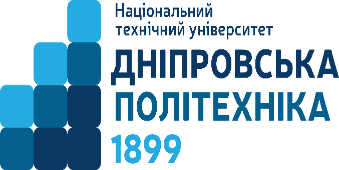 Національний технічний університет«Дніпровська політехніка»Кафедра іноземних мовРОБОЧА ПРОГРАМА НАВЧАЛЬНОЇ ДИСЦИПЛІНИ«Іноземна мова у фінансах, банківській справі та страхуванні»Викладачі: ст. викл. Нечай Н.М., ст. викл. Хазова О.В.______ _ Пролонговано: на 20__/20__ н.р. __________(___________) «__»___ 20__р.                                              (підпис, ПІБ, дата)                           на 20__/20__ н.р. __________(___________) «__»___ 20__р.                                         (підпис, ПІБ, дата)ДніпроНТУ «Дніпровська Політехніка»2019Робоча програма навчальної дисципліни «Іноземна мова у фінансах, банківській справі та страхуванні (англійська)» для бакалаврів / Нац. техн. ун-т. «Дніпровська політехніка», каф. іноземних мов – Д. : НТУ «ДП», 2019. Розробники:Кострицька Світлана Іванівна, зав. кафедри іноземних мов, професор;		Зуєнок Ірина Іванівна, доцент кафедри іноземних мов;Нечай Н.М., ст. викладач кафедри іноземних мов.Робоча програма регламентує:мету дисципліни;дисциплінарні результати навчання, сформовані на основі трансформації очікуваних результатів навчання освітніх програм; обсяг і розподіл за формами організації освітнього процесу та видами навчальних занять;програму дисципліни (тематичний план за видами навчальних занять);алгоритм оцінювання рівня досягнення дисциплінарних результатів навчання (шкали, засоби, процедури та критерії оцінювання); інструменти, обладнання та програмне забезпечення;рекомендовані джерела інформації (окремо для кожної іноземної мови).Робоча програма призначена для реалізації компетентнісного підходу під час планування освітнього процесу, викладання дисципліни, підготовки студентів до контрольних заходів, контролю провадження освітньої діяльності, внутрішнього та зовнішнього контролю забезпечення якості вищої освіти, акредитації освітніх програм у межах відповідних спеціальностей.Робочу програму представлено методичною комісією кафедри, схвалено і затверджено на засіданні кафедри іноземних мов (протокол № 5 від 24 травня  2019 року).Рекомендовано до видання кафедрою іноземних мов НТУ «ДП» (протокол №  7 від 30.08.2019).ЗМІСТ1 МЕТА НАВЧАЛЬНОЇ ДИСЦИПЛІНИ …………………………………..… 4	2 ОЧІКУВАНІ ДИСЦИПЛІНАРНІ РЕЗУЛЬТАТИ НАВЧАННЯ ……..……. 43 ОБСЯГ І РОЗПОДІЛ ЗА ФОРМАМИ ОРГАНІЗАЦІЇ ОСВІТНЬОГО ПРОЦЕСУ ТА ВИДАМИ НАВЧАЛЬНИХ ЗАНЯТЬ……………………….... 54 ПРОГРАМА ДИСЦИПЛІНИ ЗА ВИДАМИ НАВЧАЛЬНИХ ЗАНЯТЬ…... 54.1 Тематичний план та розподіл обсягу часу за видами навчальних занять...5 4.2 Самостійна робота та індивідуальна робота ………………………............ 65 ОЦІНЮВАННЯ РЕЗУЛЬТАТІВ НАВЧАННЯ………………..…………… 77 РЕКОМЕНДОВАНІ ДЖЕРЕЛА ІНФОРМАЦІЇ…………………………… 111 МЕТА НАВЧАЛЬНОЇ ДИСЦИПЛІНИВ освітньо-професійній програмі Національного технічного університету «Дніпровська політехніка» спеціальності 072 «Фінанси, банківська справа та страхування» здійснено розподіл програмних результатів навчання (ПРН) за організаційними формами освітнього процесу. Зокрема, до дисципліни «Іноземна мова у фінансах, банківській справі та страхуванні» можна віднести такі результати навчання:Мета дисципліни – розвиток у студентів здатності спілкування англійською мовою в типових ситуаціях провадження діяльності в сфері фінансів, банківської справи та страхування шляхом формування комунікативної мовленнєвої компетентності.Завдання дисципліни: підготувати студентів до ефективної комунікації в сфері фінансів, банківської справи та страхування, що сприятиме їх конкурентоздатності на ринку праці. 2 ОЧІКУВАНІ ДИСЦИПЛІНАРНІ РЕЗУЛЬТАТИ НАВЧАННЯ3 ОБСЯГ І РОЗПОДІЛ ЗА ФОРМАМИ ОРГАНІЗАЦІЇ ОСВІТНЬОГО ПРОЦЕСУ ТА ВИДАМИ НАВЧАЛЬНИХ ЗАНЯТЬ4 ПРОГРАМА ДИСЦИПЛІНИ ЗА ВИДАМИ НАВЧАЛЬНИХ ЗАНЯТЬ4.1 Тематичний план та розподіл обсягу часу за видами навчальних занять4.2 Самостійна робота та індивідуальна робота4.2.1 Завдання для самостійної роботи здобувачаОсновні завдання для самостійної роботи:1) попереднє опрацювання інформаційного забезпеченням за кожним модулем (темою);2) підготовка до поточного контролю;3) виконання індивідуального завдання;4) підготовка до захисту індивідуального завдання;5) підготовка до підсумкового контролю. 4.2.2 Вимоги до індивідуальних завданьПроектна робота	Протягом курсу за темами модулів планується виконання низки проектних робіт (відповідно до вступного рівня володіння мовою та прогресом оволодіння мовою).   Мета проектних робіт:1) узагальнення компетентностей, набутих за час навчання, шляхом комплексного виконання конкретного фахового та/або соціального завдання з використанням іноземної мови;2) розвиток здатності до застосування знань, засвоєних при вивченні дисципліни «Іноземна мова у фінансах, банківській справі та страхуванні», для виконання конкретних проектів;3) розвиток критичного мислення, рефлексії, аналізу, самоаналізу, сортування та класифікації інформації та її оцінювання.Види проектних завданьобумовлені програмою дисципліни та можуть бути присвячені наступним темам: а) Case study: secrets of success of a specific company.b) Successful marketing strategy.c) SWOT analysis as a tool of developing a business.d) Perspectives of business developmente) Financing a marketing campaign5 ОЦІНЮВАННЯ РЕЗУЛЬТАТІВ НАВЧАННЯСертифікація досягнень студентів здійснюється за допомогою прозорих процедур, що ґрунтуються на об’єктивних критеріях відповідно до Положення університету «Про оцінювання результатів навчання здобувачів вищої освіти».Досягнутий рівень компетентностей відносно очікуваних, що ідентифікований під час контрольних заходів, відображає реальний результат навчання студента за дисципліною.5.1 ШкалиОцінювання навчальних досягнень студентів НТУ «ДП» здійснюється за рейтинговою (100-бальною) та конвертаційною шкалою. Остання необхідна (за офіційною відсутністю національної шкали) для конвертації (переведення) оцінок здобувачів вищої освіти різних закладів.Шкали оцінювання навчальних досягнень студентів НТУ «ДП»Кредити навчальної дисципліни зараховується, якщо студент отримав підсумкову оцінку не менше 60-ти балів. Нижча оцінка вважається академічною заборгованістю, що підлягає ліквідації відповідно до Положення про організацію освітнього процесу НТУ «ДП».5.2 Засоби та процедуриЗміст засобів діагностики спрямовано на контроль рівня сформованості знань, умінь, іншомовної комунікації, автономності студента за вимогами НРК до відповідного кваліфікаційного рівня під час демонстрації регламентованих робочою програмою результатів навчання.5.2.1 Узагальнені засоби діагностикиПередбачають демонстрацію студентом таких здатностей:ефективно встановлювати і підтримувати комунікацію в навчальних ситуаціях, типових для повсякденного життя студентів, використовуючи мовленнєві вміння, навички і стратегії відповідно до конкретної ситуації; обговорювати загальні навчальні та пов’язані зі спеціалізацією питання для досягнення  порозуміння;готувати публічні виступи з низки загальних питань у економічній та професійній сферах із застосуванням відповідних засобів вербальної та невербальної комунікації;знаходити нову текстову, графічну, аудіо та відео інформацію з  питань, пов'язаних з загальною академічною та професійною діяльністю, що міститься в іншомовних матеріалах (як у надрукованому, так і в електронному вигляді), користуючись відповідними пошуковими методами;аналізувати інформацію з іншомовних джерел для отримання даних,   необхідних для виконання загальних академічних та професійних завдань;ефективно виступати з презентаціями та міні доповідями на семінарах, конференціях тощо, висвітлюючи результати своїх досліджень, навчання; писати іноземною мовою низку документів, необхідних для участі у міжнародних академічних заходах, програмах обміну студентами та/або для працевлаштування.  Студент на контрольних заходах має виконувати завдання, орієнтовані виключно на демонстрацію дисциплінарних результатів навчання (розділ 2).Засоби діагностики (контрольні завдання) для поточного та підсумкового контролю дисципліни затверджуються кафедрою. Види засобів діагностики та процедур оцінювання для поточного та підсумкового контролю дисципліни подано нижче. Засоби діагностики та процедури оцінюванняПрактичні заняття оцінюються якістю виконання контрольного та/або індивідуального завдання.Якщо зміст певного виду занять підпорядковано декільком дескрипторам, то інтегральне значення оцінки може визначатися з урахуванням вагових коефіцієнтів, що встановлюються викладачем.За наявності рівня результатів поточних контролів з усіх видів навчальних занять не менше 60 балів, підсумковий контроль здійснюється без участі студента шляхом визначення середньозваженого значення поточних оцінок.Індивідуальні завдання та комплексні контрольні роботи оцінюються експертно за допомогою критеріїв, що характеризують співвідношення вимог до рівня компетентностей і показників оцінки за рейтинговою шкалою.Зміст критеріїв спирається на компетентнісні характеристики, визначені НРК для магістерського рівня вищої освіти (подано нижче).Загальні критерії досягнення результатів навчання для кваліфікаційного рівня бакалавра за НРКІнтегральна компетентність – здатність розв’язувати складні задачі і проблеми у певній галузі професійної діяльності або у процесі навчання, що передбачає проведення досліджень та/або здійснення інновацій та характеризується невизначеністю умов і вимог.7 РЕКОМЕНДОВАНІ ДЖЕРЕЛА ІНФОРМАЦІЇTrappe, T., Tullis, G. Intelligent Business: Coursebook. – Pearson Education Limited, 2006. – 178 p.Emmerson Paul. Business Grammar Builder. – Macmillan, 2002. — 274 p.Allison, P., Townsend J., Emmerson, P. The Business: Student’s book. – McMillan Education, 2nd edition 2013 – 160p.Clark, R. & Baker, D. Oxford English for Careers. Finance 1: Student’s book. – Oxford University Press, 2011 – 143p.Mascull, B. Business Vocabulary in Use Intermediate. 2nd edition. – Cambridge University Press, 2010. – 173p.The Economist https://www.economist.com/https://www.businessenglishpod.com/category/business-english/Online course The Digital Economy: Finance for Business Growth https://www.futurelearn.com/courses/finance-for-business-growth«ЗАТВЕРДЖЕНО»завідувач кафедри Кострицька С.І. _________ «_25_»___травня____2019 рокуГалузь знань …………….…07 Управління та адмініструванняСпеціальність ……………...072 Фінанси, банківська справа та страхуванняОсвітній рівень…………….бакалаврОсвітня програма ………….Спеціалізація ………………Статус ……………нормативнаФорма навчання …………..очнаНавчальний рік ……………2019/20Семестр …………………..7йКількість кредитів ЕСТS …4 (120 годин)Форма підсумкового контролю…залікРН 2Підтримувати належний рівень знань та постійно підвищувати свою професійну підготовку у сфері фінансів, банківської справи та страхування.РН 5Демонструвати навички письмової та усної загальної та професійної комунікації державною та іноземними мовами.РН 9 Пояснювати інформацію, ідеї, проблеми, рішення та власний досвід фахівцям і нефахівцям у фінансовій області.Шифр ПРНЗміст результатів навчання за освітньою програмоюДисциплінарні результати навчання (ДРН)Дисциплінарні результати навчання (ДРН)Шифр ПРНЗміст результатів навчання за освітньою програмоюшифр ДРНзмістРН 5Демонструвати навички письмової та усної загальної та професійної комунікації державною та іноземними мовами.ДРН 5-1Ефективно спілкуватись на теми, пов’язані з веденням особистої та корпоративної фінансової діяльності. РН 5Демонструвати навички письмової та усної загальної та професійної комунікації державною та іноземними мовами.ДРН 5-2Розуміти та ефективно використовувати термінологію, властиву для комунікації в сфері фінансів, в усній та письмовій формі.РН 5Демонструвати навички письмової та усної загальної та професійної комунікації державною та іноземними мовами.ДРН 5-3Розуміти та складати різні види фінансових документів, звітів тощо.РН 9Пояснювати інформацію, ідеї, проблеми, рішення та власний досвід фахівцям і нефахівцям у фінансовій області.ДРН 9-1ДРН 9-2ДРН 9-3Обговорювати проблеми, типові для ділового середовища, вести дискусію. Брати участь у зборах, нарадах, засіданнях тощо.Презентувати результати своєї роботи в усній та письмовій формі.Володіти достатньо широким спектром мовних засобів для пояснення сутності фінансових термінів та явищ нефахівцям у сфері фінансів.Вид навчальних занятьОбсяг, годиниРозподіл за формами навчання, годиниРозподіл за формами навчання, годиниРозподіл за формами навчання, годиниРозподіл за формами навчання, годиниРозподіл за формами навчання, годиниРозподіл за формами навчання, годиниВид навчальних занятьОбсяг, годиниденнаденнавечірнявечірнязаочназаочнаВид навчальних занятьОбсяг, годиниаудиторні заняттясамостійна роботааудиторні заняттясамостійна роботааудиторні заняттясамостійна роботалекційні-------практичні903456----лабораторні-------семінари-------РАЗОМ903456ШифриДРНВиди та тематика навчальних занятьОбсяг складових, годиниПРАКТИЧНІ ЗАНЯТТЯ1313ДРН 5-1ДРН 5-2Структура компаній. Типи ієрархій. Опис службових обов’язків  та підпорядкування. Present tenses review13ДРН 5-2ДРН 9-3 ДРН 9-1-3Менеджмент. Стилі управління. Делегування. Стратегії вирішення конфліктних ситуацій. Collocations with “take”, “set”, “meet” “make”. Articles13ДРН 5-1ДРН 5-3Стратегічне планування. SWOT аналіз. Словотворення. Future forms13ДРН 5-1ДРН 5-2Структура короткої презентації. Семінар кейсів “Successful companies. Best practices”13132ДРН 5-1ДРН 5-2Винагороди та зловживання у сфері фінансів. Оцінка діяльності топ-менеджерів. Фразові дієслова. Порівняння Past Simple \ Present perfect132ДРН 5-2ДРН 9-1Перспективи розвитку бізнесу. Обговорення причин та наслідків. Засоби висловлення ймовірності 132ДРН 5-3Маркетинг. Просування брендів. Таргетування. Мовні засоби, що використовуються для порівняння.132ДРН 9-1ДРН 9-2Діджиталізація. Перспективи ведення бізнесу онлайн. Умовні речення 1 типу.132ДРН 9-2ДРН 5-1Підготовка та захист індивідуальних проектів.132Підсумкова робота з дисципліни132САМОСТІЙНА РОБОТА92РАЗОМРАЗОМ120РейтинговаКонвертаційна90…100відмінно  / Excellent74…89добре      / Good60…73задовільно / Satisfactory0…59незадовільно / FailПОТОЧНИЙ КОНТРОЛЬПОТОЧНИЙ КОНТРОЛЬПОТОЧНИЙ КОНТРОЛЬПІДСУМКОВИЙ КОНТРОЛЬПІДСУМКОВИЙ КОНТРОЛЬнавчальне заняттязасоби діагностикипроцедуризасоби діагностикипроцедурипрактичніконтрольні завдання, якіпередбачають демонстрацію студентом здатностей, набутих протягом кожної теми модуля;виконання завдань під час практичних занять;модульна контрольна роботакомплексна контрольна робота (ККР)практичніта індивідуальне завданняперевірка завдань, виконаних під час самостійної роботи комплексна контрольна робота (ККР)КомунікаціяКомунікаціяКомунікаціязрозуміле і недвозначне донесення власних висновків, а також знань та пояснень, що їх обґрунтовують, до фахівців і нефахівців, зокрема до осіб, які навчаються;використання іноземних мов у професійній діяльностіЗрозумілість відповіді (доповіді). Мова:правильна;чиста;ясна;точна;логічна;виразна;лаконічна.Комунікаційна стратегія:послідовний і несуперечливий розвиток думки;наявність логічних власних суджень;доречна аргументації та її відповідність відстоюваним положенням;правильна структура відповіді (доповіді);правильність відповідей на запитання;доречна техніка відповідей на запитання;здатність робити висновки та формулювати пропозиції;використання іноземних мов у професійній діяльності95-100зрозуміле і недвозначне донесення власних висновків, а також знань та пояснень, що їх обґрунтовують, до фахівців і нефахівців, зокрема до осіб, які навчаються;використання іноземних мов у професійній діяльностіДостатня зрозумілість відповіді (доповіді) та доречна комунікаційна стратегія з незначними хибами90-94зрозуміле і недвозначне донесення власних висновків, а також знань та пояснень, що їх обґрунтовують, до фахівців і нефахівців, зокрема до осіб, які навчаються;використання іноземних мов у професійній діяльностіДобра зрозумілість відповіді (доповіді) та доречна комунікаційна стратегія (сумарно не реалізовано три вимоги)85-89зрозуміле і недвозначне донесення власних висновків, а також знань та пояснень, що їх обґрунтовують, до фахівців і нефахівців, зокрема до осіб, які навчаються;використання іноземних мов у професійній діяльностіДобра зрозумілість відповіді (доповіді) та доречна комунікаційна стратегія (сумарно не реалізовано чотири вимоги)80-84зрозуміле і недвозначне донесення власних висновків, а також знань та пояснень, що їх обґрунтовують, до фахівців і нефахівців, зокрема до осіб, які навчаються;використання іноземних мов у професійній діяльностіДобра зрозумілість відповіді (доповіді) та доречна комунікаційна стратегія (сумарно не реалізовано п’ять вимог)74-79зрозуміле і недвозначне донесення власних висновків, а також знань та пояснень, що їх обґрунтовують, до фахівців і нефахівців, зокрема до осіб, які навчаються;використання іноземних мов у професійній діяльностіЗадовільна зрозумілість відповіді (доповіді) та доречна комунікаційна стратегія (сумарно не реалізовано сім вимог)70-73зрозуміле і недвозначне донесення власних висновків, а також знань та пояснень, що їх обґрунтовують, до фахівців і нефахівців, зокрема до осіб, які навчаються;використання іноземних мов у професійній діяльностіЗадовільна зрозумілість відповіді (доповіді) та комунікаційна стратегія з хибами (сумарно не реалізовано дев’ять вимог)65-69зрозуміле і недвозначне донесення власних висновків, а також знань та пояснень, що їх обґрунтовують, до фахівців і нефахівців, зокрема до осіб, які навчаються;використання іноземних мов у професійній діяльностіЗадовільна зрозумілість відповіді (доповіді) та комунікаційна стратегія з хибами (сумарно не реалізовано 10 вимог)60-64зрозуміле і недвозначне донесення власних висновків, а також знань та пояснень, що їх обґрунтовують, до фахівців і нефахівців, зокрема до осіб, які навчаються;використання іноземних мов у професійній діяльностіРівень комунікації незадовільний<60Автономність та відповідальністьАвтономність та відповідальністьАвтономність та відповідальністьвідповідальність за розвиток професійного знання і практик, оцінку стратегічного розвитку команди;здатність до подальшого навчання, яке значною мірою є автономним та самостійнимВідмінне володіння компетенціями:використання принципів та методів організації діяльності команди;ефективний розподіл повноважень в структурі команди;підтримка врівноважених стосунків з членами команди (відповідальність за взаємовідносини);стресовитривалість; саморегуляція; трудова активність в екстремальних ситуаціях;високий рівень особистого ставлення до справи;володіння всіма видами навчальної діяльності;належний рівень фундаментальних знань;належний рівень сформованості загальнонавчальних умінь і навичок95-100відповідальність за розвиток професійного знання і практик, оцінку стратегічного розвитку команди;здатність до подальшого навчання, яке значною мірою є автономним та самостійнимУпевнене володіння компетенціями автономності та відповідальності з незначними хибами90-94відповідальність за розвиток професійного знання і практик, оцінку стратегічного розвитку команди;здатність до подальшого навчання, яке значною мірою є автономним та самостійнимДобре володіння компетенціями автономності та відповідальності (не реалізовано дві вимоги)85-89відповідальність за розвиток професійного знання і практик, оцінку стратегічного розвитку команди;здатність до подальшого навчання, яке значною мірою є автономним та самостійнимДобре володіння компетенціями автономності та відповідальності (не реалізовано три вимоги)80-84відповідальність за розвиток професійного знання і практик, оцінку стратегічного розвитку команди;здатність до подальшого навчання, яке значною мірою є автономним та самостійнимДобре володіння компетенціями автономності та відповідальності (не реалізовано чотири вимоги)74-79відповідальність за розвиток професійного знання і практик, оцінку стратегічного розвитку команди;здатність до подальшого навчання, яке значною мірою є автономним та самостійнимЗадовільне володіння компетенціями автономності та відповідальності (не реалізовано п’ять вимог)70-73відповідальність за розвиток професійного знання і практик, оцінку стратегічного розвитку команди;здатність до подальшого навчання, яке значною мірою є автономним та самостійнимЗадовільне володіння компетенціями автономності та відповідальності (не реалізовано шість вимог)65-69відповідальність за розвиток професійного знання і практик, оцінку стратегічного розвитку команди;здатність до подальшого навчання, яке значною мірою є автономним та самостійнимЗадовільне володіння компетенціями автономності та відповідальності (рівень фрагментарний)60-64відповідальність за розвиток професійного знання і практик, оцінку стратегічного розвитку команди;здатність до подальшого навчання, яке значною мірою є автономним та самостійнимРівень автономності та відповідальності незадовільний<60